SOIREE SAINT JUNIEN ATHLETISME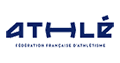 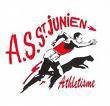                            SAMEDI 25 JUIN 2022                          A partir de la catégorie cadette18H00100M C J E S V FémininConcours de Javelot C J E S V Féminin et MasculinConcours de Longueur C J E S V Féminin et Masculin18H15100M C J E S V Masculin18H30400M  C J E S V Féminin et MasculinConcours de Marteau  C J E S V Féminin et Masculin18H45  800M C J E S V MasculinConcours de TRIPLE  SAUT  C J E S V Féminin  et Masculin19H153000M C J E S V Féminin et Masculin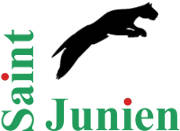 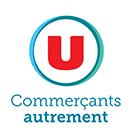 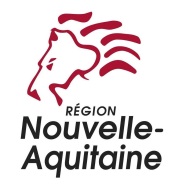 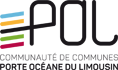 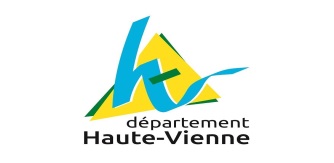 